INDICAÇÃO Nº 6137/2017Sugere ao Poder Executivo Municipal e a CPFL - Companhia Paulista de Força e Luz, que realize a substituição do poste de cimento, localizado na Avenida Santa Bárbara, em frente a Faculdade Politec, neste município.  Excelentíssimo Senhor Prefeito Municipal, Nos termos do Art. 108 do Regimento Interno desta Casa de Leis, dirijo-me a Vossa Excelência para sugerir que, por intermédio da CPFL - Companhia Paulista de Força e Luz, que realize a substituição de poste de cimento localizado na Avenida Santa Bárbara, em frente a Faculdade Politec, no bairro Souza Queiróz, neste município.  Justificativa:Este vereador pede providências referentes à substituição do poste de cimento no endereço citado. Verificado “in loco” a situação do referido poste que está com a base destruída por colisão de veículo. Mantendo-se seguro apenas pelos fios e colocando em risco as pessoas que passam por ali nos seus veículos, pede-se providência “URGENTE” para evitar futuros danos.Plenário “Dr. Tancredo Neves”, em 28/07/2017.Edivado MeiraBatoré-Vereador-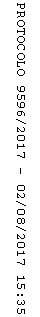 